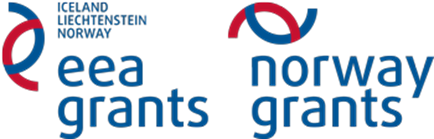 GEOGRAFI Oppgave 8 Oppgave 8.1Mål: beskrive naturparken på kartet.  Fag på tvers av oppgave: biologi, geografi. Den er fjerde største øy i det Baltiske havet , øya er denstørste i Moonzun (vest-estisk) arkipelag. På øya, på vestsiden, ligger det en av de berømte naturparkene i Estland. Bruk atlas og svar på spørsmål: Hva er navnet til ei stor øy og naturparken? Finn ut de geografiske koordinatene til det sentrale punktet på øya hvor naturparken ligger.  Beskriv geografisk belligenhet til naturparken. Bruk kartet nede og beskriv hva er spesielt med relieffen i naturparken . Bruk klimadiagram og beskriv klimaet i naturparken. 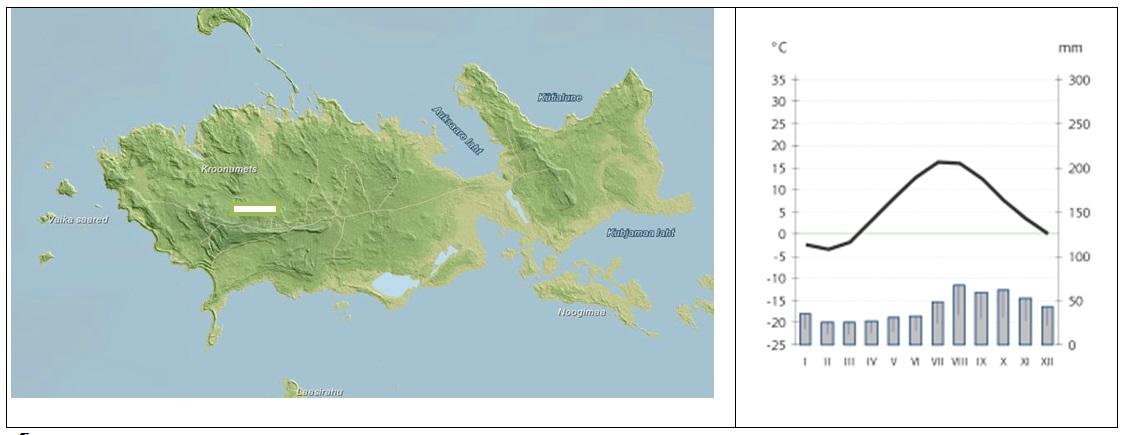 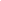 